Publicado en Málaga aeropuerto el 23/02/2017 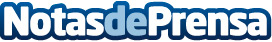 Flight Level Design + Interfire aviation = 'New Level For Future'El pasado viernes, 17 de Febrero del 2017, tuvo lugar en Málaga la presentación del nuevo Managing Director de Flight Level DesignDatos de contacto:Flight Level DesignCarril de la Cordobesa, 40  29003.Malaga952 04 17 40Nota de prensa publicada en: https://www.notasdeprensa.es/flight-level-design-interfire-aviation-new Categorias: Internacional Nombramientos Otras Industrias Innovación Tecnológica http://www.notasdeprensa.es